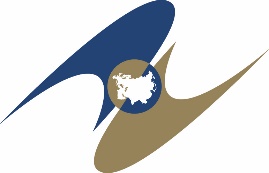 ЕВРАЗИЙСКАЯ ЭКОНОМИЧЕСКАЯ КОМИССИЯСОВЕТРЕШЕНИЕО внесении изменений в технический регламент 
Таможенного союза «О безопасности продукции легкой промышленности» (ТР ТС 017/2011)	В соответствии со статьей 52 Договора о Евразийском экономическом союзе от 29 мая 2014 года и пунктом 29 
приложения № 1 к Регламенту работы Евразийской экономической комиссии, утвержденному Решением Высшего Евразийского экономического совета от 23 декабря 2014 г. № 98, Совет Евразийской экономической комиссии решил: 1. Внести в технический регламент Таможенного союза 
«О безопасности продукции легкой промышленности» (ТР ТС 017/2011), принятый Решением Комиссии Таможенного союза от 9 декабря 2011 г. № 876, изменения согласно приложению.2. Установить, что документы о подтверждении соответствия продукции легкой промышленности обязательным требованиям, установленным техническим регламентом Таможенного союза 
«О безопасности продукции легкой промышленности» 
(ТР ТС 017/2011), принятым Решением Комиссии Таможенного союза 
от 9 декабря 2011 г. № 876, выданные или принятые до даты вступления настоящего Решения в силу, действительны до окончания срока их действия.3. Настоящее Решение вступает в силу по истечении 12 месяцев 
с даты его официального опубликования.Члены Совета Евразийской экономической комиссии:ПРИЛОЖЕНИЕк Решению СоветаЕвразийской экономической комиссииот 9 августа 2016 г. № 60ИЗМЕНЕНИЯ,вносимые в технический регламент Таможенного союза«О безопасности продукции легкой промышленности» 
(ТР ТС 017/2011)1. В абзаце втором пункта 3 статьи 6 слова «веществ из материалов» заменить словами «веществ из», слова «внутренние слои обуви» заменить словами «внутренняя поверхность обуви», слова «остальных видов» заменить словами «из остальных видов».2. В статье 8:а) абзац третий изложить в следующей редакции:«уровень напряженности электростатического поля на поверхности изделия и содержание свободного формальдегида должны соответствовать требованиям Приложения 2 к настоящему Техническому регламенту;»;б) дополнить абзацем следующего содержания: «- контроль миграции вредных веществ проводится в воздушной или водной среде.».3. Предложение второе абзаца восьмого пункта 2 статьи 9 изложить в следующей редакции:«Процентное содержание исходного сырья указывается в виде нормативного значения с допуском в пределах +/- 5 процентов (кроме нетканых материалов);».4. В статье 11:а) в пункте 3:в подпункте 3.1 после абзаца девятого дополнить абзацами следующего содержания:«- белье столовое и кухонное, носовые платки;- полотенца, простыни купальные;- платочно-шарфовые изделия.»;абзац двенадцатый изложить в следующей редакции:«- по выбору заявителя ‒ в собственной испытательной лаборатории, или в аккредитованной испытательной лаборатории (центре), включенной в Единый реестр органов по сертификации и испытательных лабораторий (центров) Таможенного союза, или в иной испытательной лаборатории, зарегистрированной в соответствии 
с законодательством государства – члена Таможенного союза на его территории (схемы 1д, 2д);»;абзац четвертый подпункта 3.2.1 изложить в следующей редакции:«протоколы испытаний образцов продукции легкой промышленности (типовых образцов продукции), подтверждающие ее соответствие требованиям настоящего Технического регламента (срок действия не более 3 лет), или протоколы испытаний материалов и комплектующих изделий, если выполнение требований безопасности готовой продукции обеспечивается выполнением требований безопасности данных материалов и комплектующих изделий. Испытания в зависимости от схемы декларирования соответствия должны проводиться по выбору заявителя в собственной испытательной лаборатории, или в аккредитованной испытательной лаборатории (центре), включенной в Единый реестр органов по сертификации и испытательных лабораторий (центров) Таможенного союза, или в иной испытательной лаборатории, зарегистрированной в соответствии с законодательством государства – члена Таможенного союза на его территории (схемы 1д, 2д), или в аккредитованной испытательной лаборатории (центре), включенной в Единый реестр органов по сертификации и испытательных лабораторий (центров) Таможенного союза (схемы 3д, 4д, 6д);»;подпункт 3.4 изложить в следующей редакции:«3.4. Срок действия декларации о соответствии для продукции легкой промышленности, выпускаемой серийно, составляет не более 5 лет, для партии продукции легкой промышленности срок действия декларации о соответствии не устанавливается.По желанию заявителя декларирование соответствия по схемам 1д и 2д может быть заменено декларированием соответствия по схемам 3д, 4д, 6д или сертификацией. По желанию заявителя декларирование соответствия по схемам 3д, 4д, 6д может быть заменено сертификацией.»;б) в пункте 4:абзац второй изложить в следующей редакции:«- белье нательное, изделия корсетные, изделия купальные;»;подпункт 4.3 после абзаца второго дополнить абзацем следующего содержания:«- протоколы испытаний материалов и комплектующих изделий, которые использовались при изготовлении продукции (при наличии);»;подпункт 4.5 после абзаца четвертого дополнить абзацем следующего содержания:«- принимает решение о возможности выдачи сертификата или об отказе в его выдаче по итогам рассмотрения результатов испытаний и анализа состояния производства (схема 1с);»;подпункт 4.6 изложить в следующей редакции:«4.6. Срок действия сертификата соответствия для продукции легкой промышленности, выпускаемой серийно, составляет не более 5 лет, для партии продукции легкой промышленности срок действия сертификата соответствия не устанавливается.».5. Примечания к Приложению 2 к указанному техническому регламенту изложить в следующей редакции: «* Не устанавливается требование по показателю «гигроскопичность» для белья столового и кухонного и одежды первого слоя спортивного назначения (при этом обязательно указание спортивного назначения на маркировке изделий).** Не устанавливается требование по показателю «воздухопроницаемость»:- для изделий, в которых по конструкции (сарафаны, юбки, жилеты) или по структуре материала (с рыхлым переплетением, ажурные, сетка или аналогичные) предполагается высокая воздухопроницаемость;- для изделий, имеющих конструктивные элементы, обеспечивающие воздухообмен; - для полукомбинезонов и брюк осенне-зимнего ассортимента; - для чулочно-носочных изделий (в том числе зимних), корсетных изделий;- для одеял и подушек;- для белья столового и кухонного.».6. В Приложении 3 к указанному техническому регламенту:а) в позиции «Поливинилхлоридные»:слова «Деоктилбензол-1,2-дикарбонат» исключить;после слов «Кадмий (Cd)», «Цинк (Zn)» и «Хлорэтэн (винилхлорид)» дополнить знаком «**»;б) в позиции «Полиуретановые» после слова «Толуилендиизоцианат» дополнить знаком «**»;в) дополнить примечанием со знаком «**» следующего содержания:«**Содержание данного вещества определяется по истечении 
12 месяцев со дня вступления в силу решения Коллегии Евразийской экономической комиссии о включении межгосударственных стандартов, содержащих правила и методы исследований (испытаний) и измерений данного вещества, в Перечень документов в области стандартизации, содержащих правила и методы исследований (испытаний) и измерений, в том числе правила отбора образцов, необходимые для применения и исполнения требований технического регламента Таможенного союза «О безопасности продукции легкой промышленности» (ТР ТС 017/2011) и осуществления оценки (подтверждения) соответствия продукции, утвержденный Решением Комиссии Таможенного союза от 9 декабря 2011 г. № 876.».7. В графе 3 позиции «Одежда и изделия из меха, шкурки меховые выделанные» Приложения 8 к указанному техническому регламенту для показателя свойств «Массовая доля водовымываемого хрома (VI), мг/кг» слова «не менее 3,0» заменить словами «не более 3,0».____________«09» августа 2016 г.         № 60   г. МоскваОт Республики
АрменияОт Республики
БеларусьОт Республики
КазахстанОт Кыргызской
РеспубликиОт Российской
ФедерацииВ. ГабриелянВ. МатюшевскийБ. СагинтаевО. ПанкратовИ. Шувалов 